Способы энергосбережения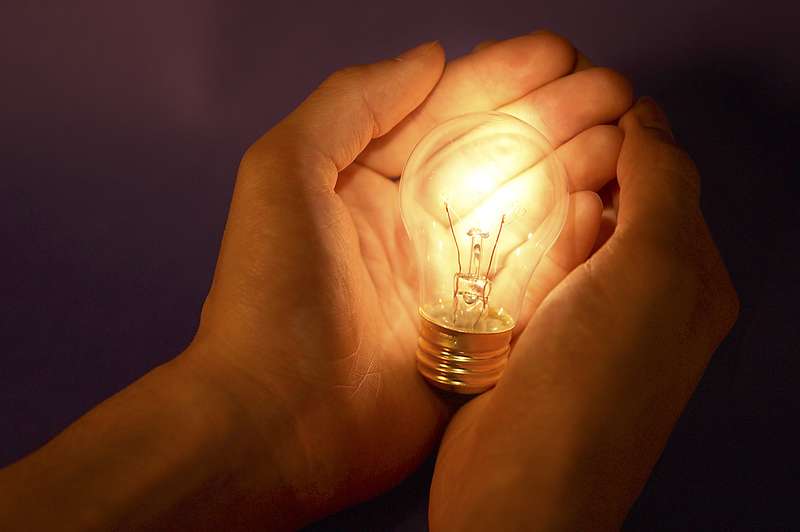 Что сделать, что бы платить меньше? Вот несколько рекомендаций, которые помогут сократить Ваши расходы на оплату жилищно-коммунальных услуг и не жертвовать при этом комфортом.1. «Уходя, гасите свет!» — советский призыв к экономии электроэнергии остается актуальным и сегодня. Забывая выключить свет, мы редко задумываемся об экономии энергии.2. Выключайте телевизор, компьютер и другую технику из розетки, либо нажимайте кнопку отключения питания. Оборудование в режиме ожидания расходует Ваши кВт. Это снизит потребление электроэнергии почти на 300 кВт*ч в год. Телевизоры в режиме ожидания потребляют порядка 9 кВт*ч в месяц, музыкальные центры – в среднем 8 кВт*ч, а DVD-плееры – около 4 кВт*ч. Если прибавить к этому списку микроволновую печь, кондиционер, зарядное устройство мобильного телефона, оставленное включенным в розетку и другие приборы, то суммарное энергопотребление приборов в режиме ожидания может достигать 350-400 кВт*ч в год.3. Покупайте бытовую технику и электронику с низким энергопотреблением – класса «А». Информация о потребляемой энергии указывается в инструкции к применению или в паспорте бытового прибора. К примеру, «А» холодильники требуют в среднем 0,9 кВт*ч в сутки, а «С» — около 1,45 кВт*ч. Таким образом, экономия электроэнергии составляет порядка 200 кВт*ч в год.4. Оставляя окна открытыми, мы так же редко задумываемся об экономии. Постоянно открытое окно или форточка приводит к большим потерям тепла. Гораздо эффективней полностью открыть окно на несколько минут, а затем плотно его закрыть.5. Длинные шторы, радиаторные экраны и вообще все, что отгораживает батареи от помещения (стол, диван и другая мебель), поглощают до 20% тепла.6. Сделайте целенаправленное освещение с небольшой мощностью ламп. Оно обеспечит хороший свет в нужном месте без создания тени. Так Вы сэкономите и на лампочках для люстры.7. Не размещайте на кухне плиту и холодильник по соседству. Из-за теплоотдачи плиты холодильный аппарат поглощает больше энергии.8. Максимально наполняйте барабан стиральной машины бельем, иначе перерасход электроэнергии может составить 10-15%. При установке неправильной программы стирки – до 30%.9. Кипятите в чайнике ровно такое количество воды,  которое необходимо. Включенный и полностью наполненный водой электрический чайник мощностью 1,5 кВт*ч на 10 минут увеличивает энергопотребление на 0,25 кВт*ч. Своевременно очищайте чайник от накипи – она обладает малой теплопроводностью, вода закипает медленнее, а значит, расходует лишнее электричество.10. Установите современные оконные системы, исключающие возникновение щелей.11. Если Вы живете в частном доме, приобретите эффективное котельное оборудование. Например, конденсационные котлы, потребляющие газ на 30% меньше обычных.12. Установите на радиаторы системы отопления термостатные вентили, позволяющие регулировать температуру.13. Поменяйте или утеплите входную дверь. Через щель под дверью мы теряем значительную часть тепла.14. Утеплите ниши, в которых расположены батареи, и установите в них теплоотражающие экраны.15. Если Вы живете в частном доме или коттедже – утепляйтесь. По расчетам специалистов качественная теплоизоляция стен и крыши экономит на отоплении и кондиционировании значительные суммы – более 40 тысяч рублей в год!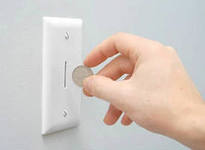 Мероприятия, направленные на энергосбережениеЭкономия воды (горячей и холодной)· Установка общедомовых счетчиков горячей и холодной воды;· Установка квартирных счетчиков расхода воды;· установка счетчиков расхода воды в помещениях, имеющих обособленное потребление;· установка стабилизаторов давления (понижение давление и выравнивание давления по этажам);· теплоизоляция трубопроводов ГВС (подающего и циркуляционого);· подогрев подаваемой холодной воды (от теплового насоса, от обратной сетевой воды и т.д);· установка экономичных душевых сеток;· Установка в квартирах клавишных кранов и смесителей;· установка шаровых кранов в точках коллективного водоразбора;· установка двухсекционных раковин;· установка двухрежимных смывных бачков;· использование смесителей с автоматическим регулированием температуры воды;· регулярное информирование жителей о состоянии расхода воды и мерах по его сокращению.Экономия электрической энергии. Замена ламп накаливания в подъездах на люминесцентные энергосберегающие светильники;· Применение систем микропроцессорного управления частнорегулируемыми приводами электродвигателей лифтов;· Замена применяемых люменесцентных уличных светильников на светодиодные светильники;· Применение фотоакустических реле для управляемого включения источников света в подвалах, технических этажах и подъездах домов;· установка компенсаторов реактивной мощности;· применение энергоэффективных циркуляционных насосов, частотнорегулируемых приводов;· пропаганда применения энергоэффективной бытовой техники класса А+, А++.· использование солнечных батарей для освещения здания;· регулярное информирование жителей о состоянии электопотребления, способах экономии электрической энергии, мерах по сокращению потребления электрической энергии на обслуживание общедомового имущества.Экономия газа· Применение энергоэффективных газовых горелок в топочных устройствах блок котельных;· Применение систем климат-контроля для управления газовыми горелками в блок котельных;· Применение систем климат-контроля для управления газовыми горелками к квартирных системах отопления;· Применение програмируемого отопления в квартирах;· Использование в быту энергоэффективных газовых плит с с керамическими ИК излучателями и программным управлением;· Пропаганда применения газовых горелок с открытым пламенем в экономичном режиме.Вместе со всем этим необходимо отметить, что не существует одного волшебного средства, позволяющего резко повысить энергоэффективность и комфорт многоквартирного дома. Здесь действуют два основных принципа: «всего понемногу» и целесообразность, связанная с окупаемостью. В целом, вполне реально в 4 раза снизить издержки на энергообеспечение всего здания и соответствующие затраты всех проживающих в доме жителей.Если дом крепкий и стоять ему еще не один десяток лет, то эта работа несомненно имеет смысл. Затраты с ливой окупятся, да и комфорт многого стоит. Если дом находится в предаварийном состоянии и жить ему осталось лет десять, то здесь, как говорится, лучше поискать варианты и обойтись малыми затратами на поддержание комфорта и обеспечение учета энергоресурсов. Учет в любом случае быстро окупается, а полученную экономию можно затратить на «затыкание дыр».